ΕΞΑΣΚΗΣΗ ΣΕ ΕΡΩΤΗΣΕΙΣ Β ΘΕΜΑΤΟΣΚΕΙΜΕΝΟ 1Μια εποχή για ψώνια 1.Η σύγχρονη καπιταλιστική οικονομία πρέπει να αυξάνει διαρκώς την παραγωγή για να επιβιώσει, σαν τον καρχαρία που πρέπει να κινείται διαρκώς για να μην πάθει ασφυξία. Ωστόσο, δεν αρκεί να παράγει. Κάποιος πρέπει επίσης να αγοράζει προϊόντα – διαφορετικά, οι βιομήχανοι και οι επενδυτές θα χρεοκοπήσουν. Για να προληφθεί αυτή η καταστροφή και να διασφαλιστεί ότι οι άνθρωποι θα αγοράζουν πάντα κάθε νέο πράγμα που παράγει η βιομηχανία, εμφανίστηκε ένα νέο ήθος: ο καταναλωτισμός. 2.Ο καταναλωτισμός θεωρεί την κατανάλωση όλο και περισσότερων προϊόντων και υπηρεσιών σαν κάτι θετικό. Ενθαρρύνει τους ανθρώπους να απολαμβάνουν πράγματα, να κακομαθαίνουν τον εαυτό τους, ακόμα και να πεθαίνουν αργά από την υπερκατανάλωση. Η ολιγάρκεια είναι ασθένεια που χρειάζεται θεραπεία. Ο καταναλωτισμός έχει δουλέψει σκληρά, με τη βοήθεια της μαζικής ψυχολογίας («Just do it!»), για να πείσει τους ανθρώπους ότι η πολυτέλεια μας κάνει καλό, ενώ η ολιγάρκεια είναι καταπίεση. 3.Όλοι είμαστε καλοί καταναλωτές. Αγοράζουμε αμέτρητα προϊόντα τα οποία δεν τα χρειαζόμαστε πραγματικά και που μέχρι χτες δεν ξέραμε καν ότι υπήρχαν. Οι κατασκευαστές σχεδιάζουν σκόπιμα προϊόντα με μικρή διάρκεια ζωής και επινοούν νέα και περιττά μοντέλα απολύτως ικανοποιητικών προϊόντων, τα οποία πρέπει να αγοράσουμε για να παραμείνουμε «στη μόδα». Τα ψώνια έχουν γίνει η αγαπημένη μας ασχολία και τα καταναλωτικά αγαθά έχουν γίνει απαραίτητοι διαμεσολαβητές στις σχέσεις μεταξύ συγγενών, συζύγων και φίλων. Θρησκευτικές γιορτές όπως τα Χριστούγεννα έχουν εξελιχθεί σε καταναλωτικά πανηγύρια. 4.Η άνθηση του ήθους του καταναλωτισμού εκδηλώνεται με τον πιο εμφανή τρόπο στην αγορά τροφίμων. Οι παραδοσιακές αγροτικές κοινωνίες ζούσαν κάτω από την τρομερή σκιά της σιτοδείας*. Στον σημερινό πλούσιο κόσμο, η παχυσαρκία είναι διπλή νίκη για τον καταναλωτισμό. Οι άνθρωποι, αντί να τρώνε λίγο, κάτι που θα οδηγούσε σε οικονομική συρρίκνωση, τρώνε πάρα πολύ και στη συνέχεια αγοράζουν προϊόντα διαίτης – συμβάλλοντας διπλά στην οικονομική ανάπτυξη. 5.Πώς μπορούμε να συνταιριάξουμε το καταναλωτικό ήθος με το καπιταλιστικό ήθος του επιχειρηματία, σύμφωνα με το οποίο τα κέρδη δεν πρέπει να σπαταλιούνται, αλλά αντίθετα να επανεπενδύονται στην παραγωγή; Είναι απλό. Όπως και στις προηγούμενες εποχές, υπάρχει σήμερα ένας καταμερισμός εργασίας ανάμεσα στην ελίτ και τις μάζες. Οι πλούσιοι φροντίζουν με ιδιαίτερη προσοχή την περιουσία τους, ενώ οι λιγότερο ευκατάστατοι δανείζονται για να αγοράζουν αυτοκίνητα και τηλεοράσεις που δεν χρειάζονται πραγματικά. Το καπιταλιστικό και το καταναλωτικό ήθος είναι οι δύο πλευρές του ίδιου νομίσματος, η συγχώνευση δύο εντολών. Η υπέρτατη εντολή για τους πλούσιους είναι «επενδύστε!». Η υπέρτατη εντολή για όλους τους υπόλοιπους είναι «αγοράστε!». 6.Το καπιταλιστικό-καταναλωτικό ήθος είναι επαναστατικό και από μια ακόμα άποψη. Τα περισσότερα από τα προηγούμενα ηθικά συστήματα πρότειναν στους ανθρώπους μια επαχθή συμφωνία. Τους υπόσχονταν τον παράδεισο, μόνο όμως αν καλλιεργούσαν τη συμπόνια και την ανοχή, αν ξεπερνούσαν την επιθυμία και την οργή και αν χαλιναγωγούσαν τα εγωιστικά τους συμφέροντα. Για τους περισσότερους, αυτό ήταν υπερβολικά δύσκολο. Η ιστορία της ηθικής είναι ένα λυπητερό παραμύθι υπέροχων ιδανικών στα οποία κανείς δεν μπορεί να αντεπεξέλθει. Οι περισσότεροι χριστιανοί δεν μιμήθηκαν τον Χριστό, οι περισσότεροι βουδιστές δεν κατάφεραν να ακολουθήσουν τον Βούδα, οι περισσότεροι κομφουκιανιστές θα είχαν κάνει τον Κομφούκιο να βγει από τα ρούχα του. 7.Αντίθετα, οι περισσότεροι άνθρωποι σήμερα πραγματώνουν με επιτυχία το καπιταλιστικό-καταναλωτικό ιδεώδες. Το νέο ήθος υπόσχεται τον παράδεισο με την προϋπόθεση ότι οι πλούσιοι θα συνεχίσουν να είναι άπληστοι και να ξοδεύουν τον χρόνο τους βγάζοντας χρήματα και οι μάζες θα αφήνουν ελεύθερες τις επιθυμίες και τα πάθη τους – και θα αγοράζουν όλο και περισσότερο. Πρόκειται για την πρώτη θρησκεία στην ιστορία που οι οπαδοί της κάνουν πραγματικά αυτό που τους ζητείται. Πώς, όμως, ξέρουμε στ’ αλήθεια ότι για αντάλλαγμα θα κερδίσουμε τον παράδεισο; Το έχουμε δει στην τηλεόραση. * σιτοδεία = έλλειψη σιταριού, απουσία τροφίμων (Δοκίμιο, Απόσπασμα-Διασκευή) Yuval Noah Harari, «Μια εποχή για ψώνια», Sapiens: Μια Σύντομη Ιστορία του Ανθρώπου, μτφ. Μιχάλης Λαλιώτης, Εκδόσεις Αλεξάνδρεια, Αθήνα 2015, σ. 356-359ΚΕΙΜΕΝΟ 2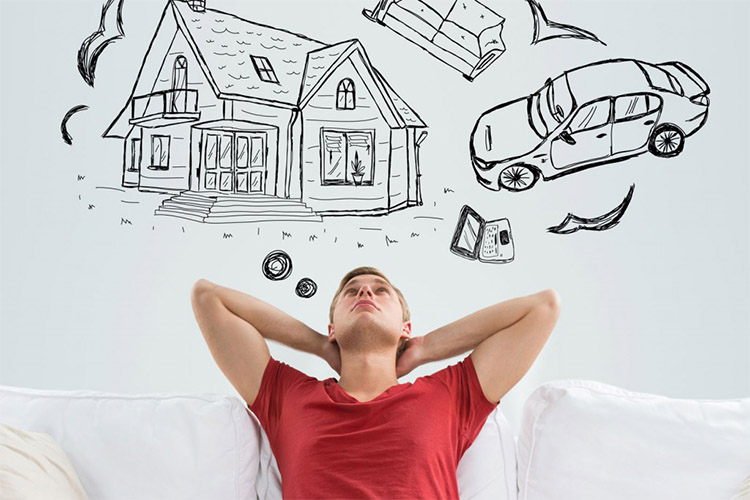 ΕΡΩΤΗΣΕΙΣΒ1. Ποιες από τις παρακάτω προτάσεις αποδίδουν ορθά απόψεις του συγγραφέα του κειμένου; (Σ ή Λ). Να τεκμηριώσεις την απάντησή σου παραθέτοντας σχετικά αποσπάσματα από το κείμενο.α. Ο καταναλωτισμός αποτελεί γνώρισμα της καπιταλιστικής κοινωνίας Σ-Λβ. Ο συγγραφέας θεωρεί πως η ολιγάρκεια είναι ασθένεια που χρειάζεται θεραπεία Σ-Λγ. Η παχυσαρκία ενισχύεται από τον καταναλωτισμό Σ-Λδ. Το καταναλωτικό ήθος είναι ανεξάρτητο από το καπιταλιστικό ήθος. Σ-Λε. Στη συνείδηση των καταναλωτών η κατανάλωση ταυτίζεται με τον παράδεισο. Σ-ΛΒ1.Στην 3η παράγραφο ο συγγραφέας θέλει να πείσει τους αναγνώστες για την καθολικότητα του προβλήματος του καταναλωτισμού. Πώς επιδιώκει να το πετύχει;Β1 Αν ο σκοπός του συγγραφέα είναι να ευαισθητοποιήσει τον αναγνώστη/τριά του για το πρόβλημα του καταναλωτισμού, με ποιους τρόπους (γλωσσικές/σημειωτικές επιλογές, εκφραστικά μέσα κ.ά.) φαίνεται ότι επιχειρεί να επιτύχει τον σκοπό του;Β1. Το κείμενο ανήκει στο είδος του αποδεικτικού δοκιμίου. Εντοπίστε 3 στοιχεία που το επιβεβαιώνουν.Β2. Τι πετυχαίνει η αρθρογράφος με τη χρήση του ερωτήματος στην 4η παράγραφο ως προς την οργάνωση του κειμένου και ως προς την αντίδραση του αναγνώστη;Β2. Να δείξετε τη νοηματική σχέση που έχει ο τίτλος με το υπόλοιπο κείμενο.Β2. Να σχολιάσετε την επανάληψη του «πρέπει» στην 1η παράγραφο σε σχέση με την πρόθεση του συγγραφέα.Β2. Σε ποια σημεία είναι εμφανής η ειρωνεία του δοκιμιογράφου; Να εντοπίσετε δύο. Τι επιδιώκει με αυτή;Β2. «Για να προληφθεί αυτή η καταστροφή και να διασφαλιστεί ότι οι άνθρωποι θα αγοράζουν πάντα κάθε νέο πράγμα που παράγει η βιομηχανία, εμφανίστηκε ένα νέο ήθος: ο καταναλωτισμός»: ποιο είδος σύνταξης κυριαρχεί στα υπογραμμισμένα χωρία; Γιατί επιλέχτηκε από τον δοκιμιογράφο; Β2. «Η ολιγάρκεια είναι ασθένεια που χρειάζεται θεραπεία. Ο καταναλωτισμός έχει δουλέψει σκληρά»: στο συγκεκριμένο απόσπασμα ο λόγος είναι μεταφορικός. Γιατί ο συγγραφέας επέλεξε αυτή την εκδοχή;Β3. Πώς το κείμενο 2 συνομιλεί με το κείμενο1;